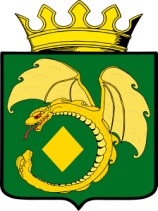 СОВЕТ МУНИЦИПАЛЬНОГО РАЙОНА  «МОГОЧИНСКИЙ РАЙОН»РЕШЕНИЕ   28 февраля 2023 года                                                                                       № 170г. МогочаОб отчете Контрольно-счетной комиссии муниципального района «Могочинский район» о работе за 2022 год                        Заслушав  и обсудив отчет председателя Контрольно-счетной комиссии муниципального района «Могочинский район» Шешера Л.А. о работе Контрольно-счетной комиссии муниципального района «Могочинский район»  за 2022 год,  представленный   в соответствии со  ст.19 Федерального закона от 07.02.2011 года № 6-ФЗ «Об общих принципах организации и деятельности контрольно-счетных органов субъектов Российской Федерации и муниципальных образований»,  п.2  ст.20 Положения о Контрольно-счетной комиссии муниципального района «Могочинский район», утвержденного решением Совета муниципального района «Могочинский район» от 25.02.2022 года № 109, руководствуясь ст. 23 Устава муниципального района  «Могочинский район», Совет муниципального района «Могочинский район» РЕШИЛ:1. Отчет о работе Контрольно-счетной комиссии муниципального района «Могочинский район»  за 2022 год принять к сведению.2. Отметить, что план работы Контрольно-счетной комиссии муниципального района «Могочинский район» на 2022 год по основным направлениям  деятельности  органа внешнего финансового контроля выполнен полностью.3. Рекомендовать Главе муниципального района «Могочинский район», главам городских и сельских поселений, руководителям муниципальных учреждений  принять все меры для устранения нарушений, выявленных в ходе контрольных мероприятий,  и не допускать их в дальнейшем.4. Настоящее решение подлежит официальному опубликованию в газете «Могочинский рабочий», а также обнародованию   на специально оборудованном стенде, расположенном на первом этаже здания по адресу: Забайкальский край, г. Могоча, ул. Комсомольская, д. 13. Дополнительно настоящее решение официально опубликовать (обнародовать) на сайте администрации муниципального района «Могочинский район» в информационно-телекоммуникационной сети Интернет, размещенному по адресу: «https://mogocha.75.ru».  5. Настоящее решение вступает в силу после его официального опубликования.Председатель Совета                                            Глава муниципального  района  муниципального района                                       «Могочинский район»		            «Могочинский район»___________А.М. Уфимцев                               ___________А.А. Сорокотягин